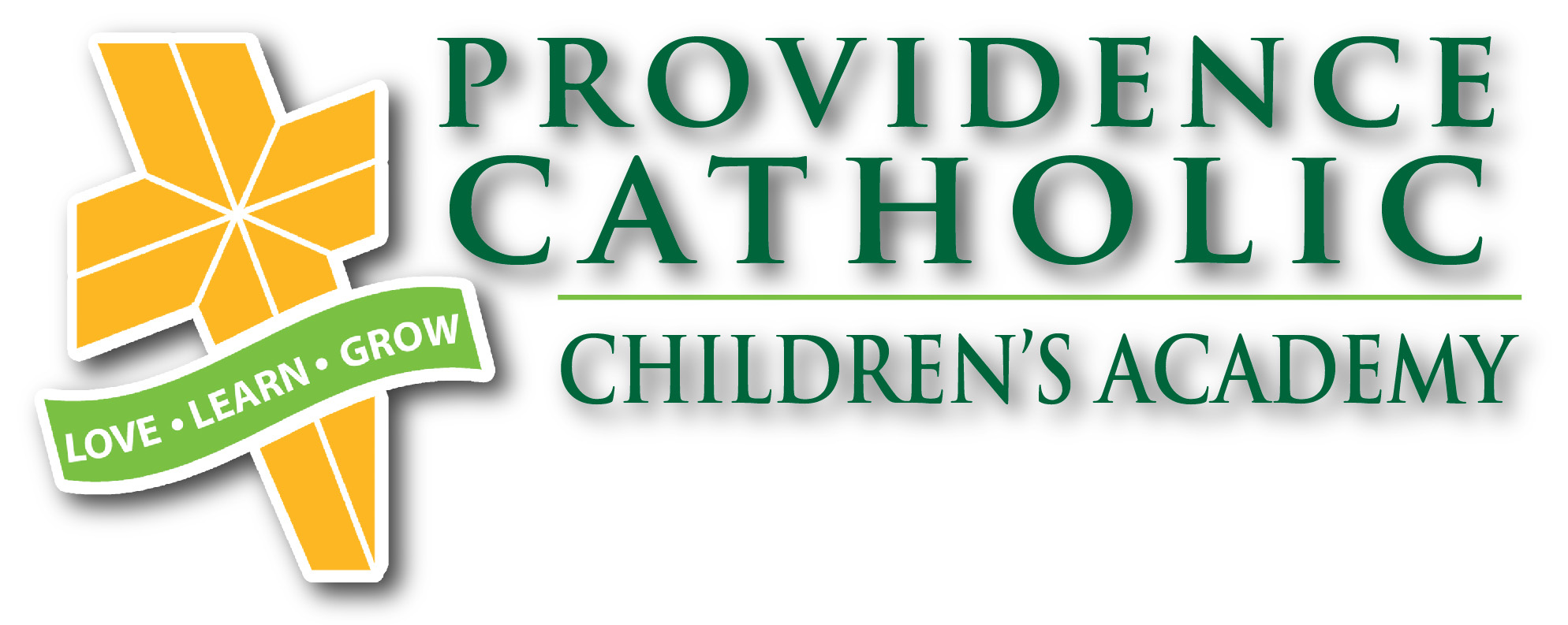 STUDENT REGISTRATION/PARENT INFORMATION FORMPlease make your $100.00* registration check payable to:Providence Catholic Children’s Academy* The $100.00 registration fee is a non-refundable and non-transferable payment that will be applied towards next year’s tuition.  This fee secures your child’s placement in the registered class.  If for any reason your child does not return to PCCA, this payment will be considered a donation to Providence Catholic Children’s Academy.Please PrintChild’s Name:		LAST	FIRST	MIDDLEWhat name should your child be called/what name should be printed in school?	 Female	 Male	Child’s Date of Birth:	Birthplace:	Home Address:	City:	State:	Zip Code:	 Home Phone:	What school district does your family reside: 	Religion:	Primary e-mail address (communication from school to home):	Please register my child for (check box):Kindergarten = Age 5 by Sept. 1 ● Prekindergarten = Age 4 by Sept. 1 ● Preschool = Age 3 by Sept. 1 Parent/Guardian Signature:	Date:	Student Race /Ethnic Designation(check box):Residential Status (please check below):OFFICE USE:   Deposit Paid   Cash   Ck # _________  Birth Cert:   YES   NO   Sibling/Class ___________________________FULL DAY OPTIONSHALF DAY OPTIONSKINDERGARTEN:	  5 DAYS (M - F  8:30-2:20)    PREKINDERGARTEN AM:	  5 DAYS (M - F  8:30-11:00)   PREKINDERGARTEN:	  5 DAYS (M - F  8:30-2:20) 	  4 DAYS (T - F  8:30-11:00)   	  4 DAYS (T - F  8:30-2:20)PRESCHOOL AM:	  3 DAYS (M - T - TH  8:30-11:00)   PRESCHOOL:	  5 DAYS (M - F  8:30-2:20)    	  3 DAYS (M - W - F  8:30-11:00)   		  3 DAYS (M - T - TH  8:30-2:20)    	  2 DAYS (T & TH  8:30-11:00)   		  3 DAYS (M - W - F  8:30-2:20)	  2 DAYS (W & F  8:30-11:00)   		  2 DAYS (T & TH  8:30-2:20)    		  2 DAYS (W & F  8:30-2:20)       Mother     Stepmother     Guardian (please check relation to child):Name:		LAST	FIRST	MIDDLEHome Address:	City:	State:	Zip Code:	Date of Birth:	Birthplace:	Religion:	Parish/Church:	E-mail address:	Phone (Home):	(Work):	(Mobile):	Employer:	Occupation:	Highest Degree Received (ie. HS Diploma, BA, MA, MD):	Are you an alumna of Providence Catholic High School?   YES    NO    CLASS YEAR		MAIDEN NAME	 Father     Stepfather     Guardian (please check relation to child):Name:		LAST	FIRST	MIDDLEHome Address:	City:	State:	Zip Code:	Date of Birth:	Birthplace:	Religion:	Parish/Church:	E-mail address:	Phone (Home):	(Work):	(Mobile):	Employer:	Occupation:	Highest Degree Received (ie. HS Diploma, BA, MA, MD):	Are you an alumnus of Providence Catholic High School?   YES    NO   CLASS YEAR		American Indian/Native AlaskanLatinoMulti-RacialAsian Native Hawaiian/Pacific IslanderBlackWhiteLiving with both parentsFather / Mother deceased; living with 	Parents separated; living with 	Other (please explain) 	Parents divorced; living with 	